INTERCAMBIOS DE CORTA DURACIÓN DE ALUMNOS/ASPROGRAMA DE ACTIVIDADESInmersión de linz en esperaCENTRO ANFITRIÓN: IES Castillo de Fatetar (Espera, Cádiz, España)		CENTRO INVITADO: Khevenhüller Gymnasium Linz (Linz, Austria)FECHA: Del 25 de septiembre al 1 de octubre de 2016Día 1 – DOMINGO, 25 DE SEPTIEMBRE DE 201620:40 – Recibimiento del grupo en el aeropuerto de SevillaDía 2 – LUNES, 26 DE SEPTIEMBRE DE 201608:15 – Clases de biología: Científicos en la historia09:15 – Desayuno 09:45 – Paseo por la localidad de mano del alumnado del centro11:30 – Visita al Museo Arqueológico de Espera (en español)14:45 – Comida del profesorado en el centro y del alumnado con las familiasTarde libre con familiasDía 3 – MARTES, 27 DE SEPTIEMBRE DE 201608:15 – Taller de perfumes, velas y jabones10:15 – Desayuno 10:30– Senderismo por Benamahoma y El Bosque15:00 – Regreso a EsperaTarde libre con las familias	 Día 4 – MIÉRCOLES, 28 DE SEPTIEMBRE DE 201608:15 – Taller de dibujo10:15 – Desayuno10:30 – Visita a Cádiz: 	11:30 – Paseo por el centro histórico: la Catedral de Cádiz	14:30 – Almuerzo en playa de la Caleta	16:30 – RegresoDía 5 – JUEVES, 29 DE SEPTIEMBRE DE 201608:15 – Presentaciones de las alumnas de Linz09:15 – Repaso de las actividades del proyecto10:15 - Desayuno10:30 – Visita a Sevilla: 11:30 – Visita al centro histórico: El Alcázar y la Catedral (guía en modo bilingüe)19:00 – Regreso a EsperaDía 6 – VIERNES, 30 DE SEPTIEMBRE DE 201608:15 – Clases de lengua española10.15 – Recibimiento en el ayuntamiento de Espera11:15 – Desayuno de despedida13:00 – Entrega de certificados  Día 7 – SÁBADO, 1 DE OCTUBRE DE 201608:00 – Reflexión sobre las actividades realizadas09:10 – Salida del avión de regreso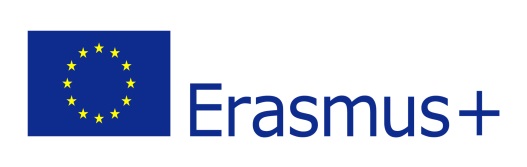 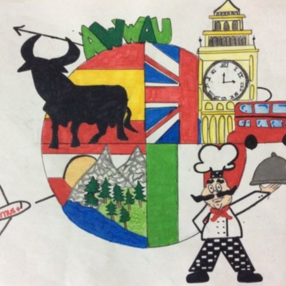 a wonderful world around us2015-ka219-es01-016089a wonderful world around us2015-ka219-es01-016089